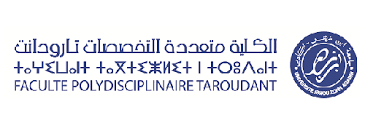 Formulaire de participation au concours du meilleur travail scientifique portant sur un sujet lié à la thématique du séminaireNom :………………………………………………………………………………………… …………………………………Prénom :………………………………………………………………………………………………………………………Etablissement : ……………………………………………………………………………………………………………Filière :…………………………………………………………………………………………………………………………Type de projet  (PFE Licence/Master, Thèse, Article, etc.): …………………………………………………………………………………………………………………………………………Sujet :…………………………………………………………………………………………………………………………………………………………………………………………………………………………………..…………………………………Mots-clés :……………………………………………………………………………………………………………………Résumé :…………………………………………………………………………………………………………………………………………………………………………………………………………………………………………………………………………………………………………………………………………………………………………………………………………………………………………………………………………………………………………………………………………………………………………………………………………………………………………………………………………………………………………………………………………………………………………………………………………………………………………………………………………………………………………………………………………………………………………………………………………NB : Veuillez envoyer le formulaire ainsi que le rapport du projet à l’adresse : k.majourhat@uiz.ac.ma